MINUTES OF MEETINGAssessor’s Office, Memorial Town HallDecember 9, 2019 @ 4:00 PMMembers Present: Robert Ortiz, Pamela Woodbury & Nancy HerholzPrincipal Assessor: Linda LeBlancMeeting called to order @ 3:55 pmNext month’s Board meeting will be held on Monday, January 13, 2020 @ 4:00 PMMinutes: 										    Vote (3-0) The Board voted to approve the meeting minutes from November 4, 2019		    Motor Vehicle:										    Vote (3-0)The Board voted to approve twenty-seven motor vehicle abatement applicationsThe Board voted to approve November’s monthly list of abatements for 2017	  $318.96     The Board voted to approve November’s monthly list of abatements for 2019	  $1,599.06     The Board voted to approve the commitment and warrant for 2019-06	  $31,313.40Boat Excise:     The Board voted to approve six boat excise abatement applications	The Board voted to approve November’s monthly list of abatements for 2019	     $161.00Chapterland:The Board signed a notice of late application for the following FY21 Chapter 61B applications;    R3/13 Arthur KinneThe Board gave permission for the Principal Assessor to sign the Chapter 61B lien release and to sign the replacement Chapter 61B lien for the new owner at 54 Hastings Road R37/27-1EXECUTIVE SESSION:									     Vote (3-0)At 4:05 pm a motion was made to convene in executive session to discuss private information contained in real estate exemption applications for FY20. Under G.L. c. 30A, §21 (a) Purpose 7 citing the statutory right to privacy. The session was ended at 4:20 pm and the regular Board meeting was reopened. Exemptions:									 	     Vote (3-0) The Board voted to deny the following 17D Widows/Elderly exemption application for FY20 in the amount of $175;R35/3 David BerthiaumeThe Board voted to approve the following 22a-e Veterans exemption applications for FY20 for $400;R13/12 James LetendreU17/7-1 Brian ParenteauThe Board voted to approve the following 22E Veterans exemption applications for FY20 for $1,000;R38/42 Michael CondonThe Board voted to approve the following 37A Blind exemption applications for FY20 in the amount of $500;R24/31 David DunhamThe Board voted to approve the following 41C Elderly exemption applications for FY20 for $500;R16/2 Robert ContestableR08/7 Jacklynn HowardMINUTES OF MEETINGDecember 9, 2019 @ 4:00 PM                                                                          (Continued)The Board reopened the regular meeting.Actual Billing:	Vote (3-0)Vote to approve commitment and warrants for the following for FY20;Real Estate	$8,066,152.06	   Personal Property	$311,821.15Title 5 Betterment	$1,925.00Roy’s Drive Betterment	$19,439.90Sewer Liens	$3,953.22Water Liens	$3,069.09Stiles District	$147,602.45Revaluation:The Board discussed the RFP process for the Real Estate and Personal Property Valuation and have agreed to be on the committee for selection of our vendors.Old Business:	None at this timeNew Business:	None at this timeThe meeting was adjourned at 4:25pm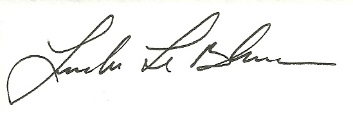 Linda LeBlanc, MAAPrincipal Assessor